V 5 – Die unsichtbare Zündschnur Materialien: 		Feuerzeug, Kerze Chemikalien:		-Durchführung: 			Eine Kerze wird entzündet und für zwei Minuten stehen gelassen, bis sie richtig brennt und das Wachs unter dem Docht flüssig ist. Daraufhin wird sie ausgepustet und anschließend sofort die Flamme des Feuerzeugs in die aufsteigenden Dämpfe, etwa 5 cm über dem Docht, gehalten. Beobachtung:		Der Docht entzündet sich, obwohl die Flamme des Feuerzeugs den Docht nicht berührt. 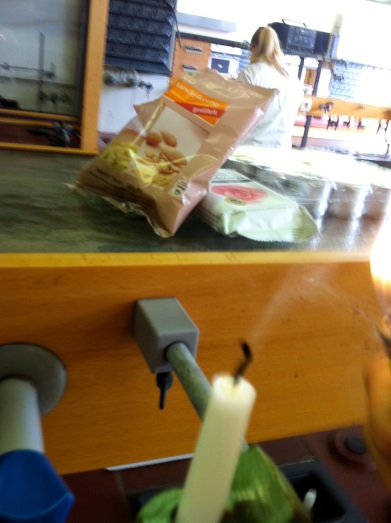 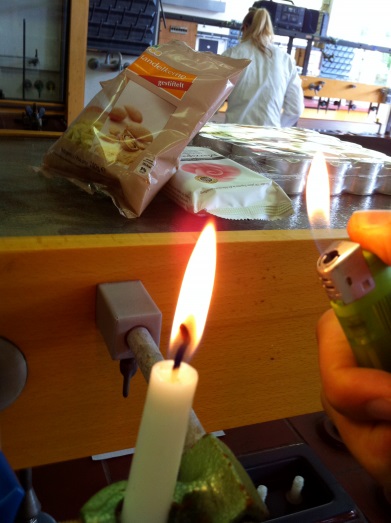 Abb. 5 – Die Kerze wird beim Halten der Feuerzeugflamme in die aufsteigenden Dämpfe entzündet. Deutung:			Durch die Wärme der Flamme schmilzt das Wachs, wodurch dieses im Docht nach oben gesogen wird und dort verdampft. Erst dann verbrennt es. Wird die Kerze ausgepustet steigen noch kurz weitere Wachsdämpfe auf, welche brennbar sind und sich entzünden, sobald eine Flamme hinein gehalten wird.  Entsorgung:		-Literatur:	J. Hecker: Experimente. Den Naturwissenschaften auf der Spur. Der Kinder Brock Haus. Verlag F.A. Brockhaus, Gütersloh/München 2010.           S. 120-121.GefahrenstoffeGefahrenstoffeGefahrenstoffeGefahrenstoffeGefahrenstoffeGefahrenstoffeGefahrenstoffeGefahrenstoffeGefahrenstoffe---H: -H: -H: -P: -P: -P: -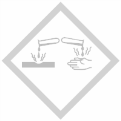 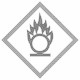 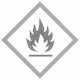 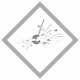 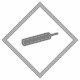 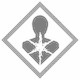 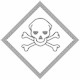 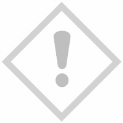 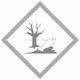 